Муниципальное казенное общеобразовательное учреждение«Зеленорощинская средняя общеобразовательная школа»Ребрихинского района Алтайского краяМетодическая разработка воспитательного мероприятияТрудовой десант - экологическое задание«Уютный домик для птиц»для учащихся 1 – 4 классовМокринских Алла Владимировна, учитель начальных классов2020 годТематическое направление: экологическое воспитаниеТема воспитательного мероприятия: трудовой десант - экологическое задание «Уютный домик для птиц»Экологическое воспитание подрастающего поколения является в настоящее время одной из актуальных и глобальных проблем. Каждый человек должен заботливо и бережно относиться к природе, сохранять её ценность и богатство. Именно поэтому важно своевременно развивать экологическое сознание подрастающей личности. Современное образовательной учреждение – это место, где ребенок получает опыт широкого эмоционально – практического взаимодействия с взрослыми и сверстниками в наиболее важных для его развития сферах жизни. Формирование экологической культуры является составной частью общей системы воспитания, поэтому это процесс стоится на взаимосвязи глобального, регионального и краеведческого подходов. Единство интеллектуального, эмоционального восприятия окружающей среды и практической деятельности по её улучшению – основа формирования бережного отношения к природе.  Забота о пернатых не требует больших затрат, а только желание школьников и их законных представителей, педагогов, поэтому создание благоприятных условия для птиц, воспитание чувства ответственности за живое окружающей среды, развитие чуткости, доброты и помощи, интереса младших школьников и их родителей, совместной деятельности, помогут решения экологической проблемы.Целевая аудитория: 7 – 10 лет (1 – 4 классы)В нашем образовательном учреждении детское объединение младших школьников ведется по экологическому направлению – «Лесовички», деятельность   организована под девизом «Войди в природу другом».  Проводимые мероприятия построены с учетом региональности, системности, непрерывности, доступности, научности и основы на знаниях детей в области экологии, краеведения. Они рассчитаны как на маленький коллектив, так и на большое количество учеников. Проведение данного мероприятия можно спланировать как на класс, так и на поток уровня образовательного процесса. Предлагаемая разработка мероприятия составлялась с учётом возрастных особенностей учеников 7 – 10 лет. Направлена на оказание помощи педагогам дополнительного образования, педагогам – организаторам, учителям экологии, биологии, педагогам внеурочной деятельности,  воспитателям детского сада, занимающиеся экологическим воспитанием будущего поколения. Методическая разработка содержит основные этапы, условия, педагогические возможности и описания мероприятия. Цели: повышение образовательного уровня; осуществление экологического воспитания; формирование способностей восприятия учащимися целостной картины окружающего мира; создание условий для развития и реализации познавательных и творческих способностей; развитие умений работать самостоятельно, в группе, с законными представителями,   и  представлять результаты своей деятельности.Задачи: развивать познавательную активность детей, экологическое мышление и культуру;  развивать любознательность, творческие способности; закреплять знания об окружающей среде; сформировать ценностное отношение к природе; воспитывать желание охранять природу и помогать ей; привлечение семьи к сотрудничеству с образовательным учреждением в вопросах экологического воспитания.Планируемые результаты:Личностные: осознания себя как индивидуальности и одновременно как члена общества с ориентацией на проявление доброго отношения к окружающему  миру, на участие в совместных делах на сохранение природной среды; умение выделять нравственный аспект и навыки экологически грамотного поведения в природе; осознание ценности природы не только как источника удовлетворения потребностей человека, но и её значения для сохранения окружающей среды; развития эстетического восприятия мира и творческих способностей.Метапредметные результаты:Регулятивные: организовывать и проявлять свою инициативу для выполнения разного вида деятельности.Познавательные: осуществлять поиск необходимой информации, наблюдать и сопоставлять, выявлять взаимосвязи и зависимости.Коммуникативные: участвовать в проектной деятельности, создавать творческие работы на заданную тему и представлять результаты своей деятельностью.Предметные: находить факты экологического неблагополучия в окружающей среде, оценивать положительное и отрицательное влияние человеческой деятельности на природу, участвовать в природоохранной деятельности на примере своей местностиФорма   методической разработки: трудовой десант - экологическое задание. Создание благоприятных условия для пернатых в весенний период и способствование сохранению и выживанию птиц; привлечение внимания учащихся и их родителей к проблеме нехватки птичьих домиков; воспитывать у детей чувство ответственности за живое на земле; развивать чуткость, доброту и познавательный интерес учащихся к природе;В процессе реализации данного мероприятия осуществляется применение различных технологий, которые нацелены на выработку экологических умений – взаимодействие с живыми природными объектами, природоохраняемая деятельность, воспитание на основе витагенной информации, проектная деятельность, решение изобретательских задач, с использованием активных, интерактивных методов – экологические беседы, чтение, взаимодействия педагога, учащихся и законных представителей и ряд значимых  приёмов, таких как обсуждение, наблюдение, особое и творческое задания. Набор педагогических технологий, методов, приемов данной методической разработки   с использованием разных форм разнообразны. И    результат деятельности по экологическому воспитанию в ней носит продуктивный, творческий, поисковый характер. Трудовой десант проводился в весенний период как итог работы внеурочной деятельности «Юный эколог» 1 – 4 классов. Цель: способствовать сохранению и выживанию пернатых в населённом пункте (с. Зеленая Роща, п. Орёл, п. Ключевка, р-д Дальний); привлечь внимание младших школьников и их законных представителей к экологической проблеме нехватки птичьих домиков муниципального образования.Задачи: провести экологическое исследование о наличии скворечников  и  экономический анализ изготовления домиков для пернатых муниципального образования; осуществить технологический подход для реализации творческого экологического задания (чертежи, технологическая карта, техника безопасности для изготовления скворечников, использование).Для реализации экологического задания необходим ряд ресурсов: компьютерная техника, доступ к интернету, электронные и печатные информационные пособия, цифровое оборудование, инструменты и приспособления (ножовка, рубанок, молоток или сверло или шуроповёрт,  угольник, шило, карандаш, линейка или рулетка, гвозди (длина 4 – 4, 5 см) или саморезы или шурупы, стамеска)  и материалы (обрезки сухих досок  лиственных пород, толщиной не менее 2 см), педагоги и законные представители.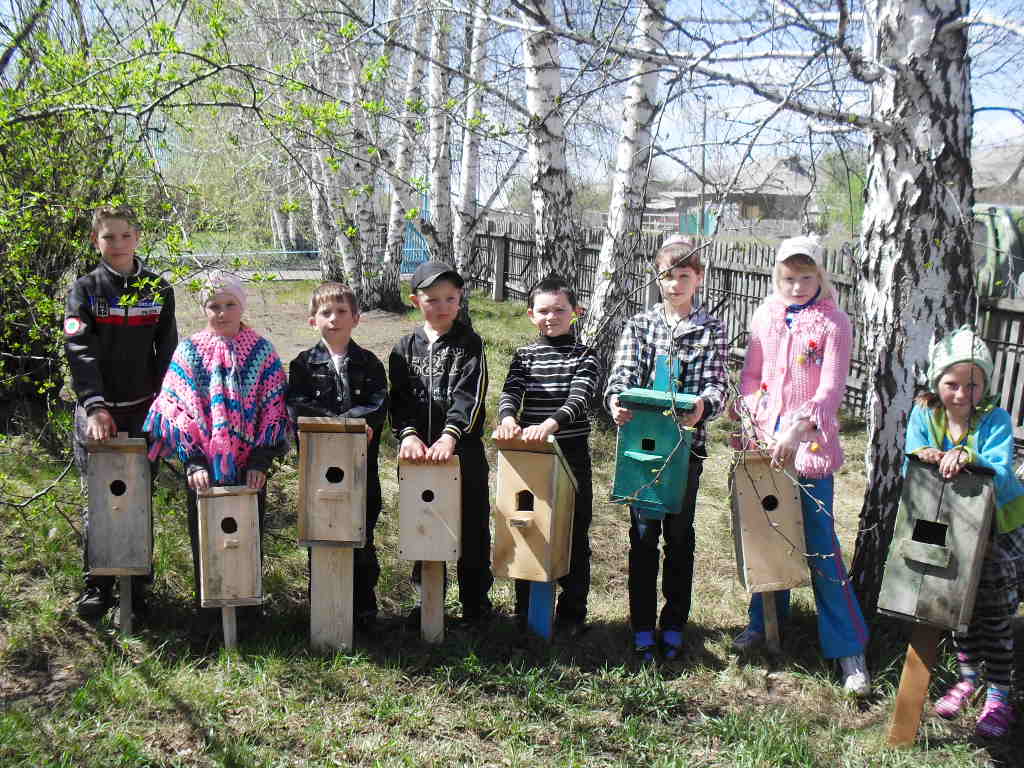 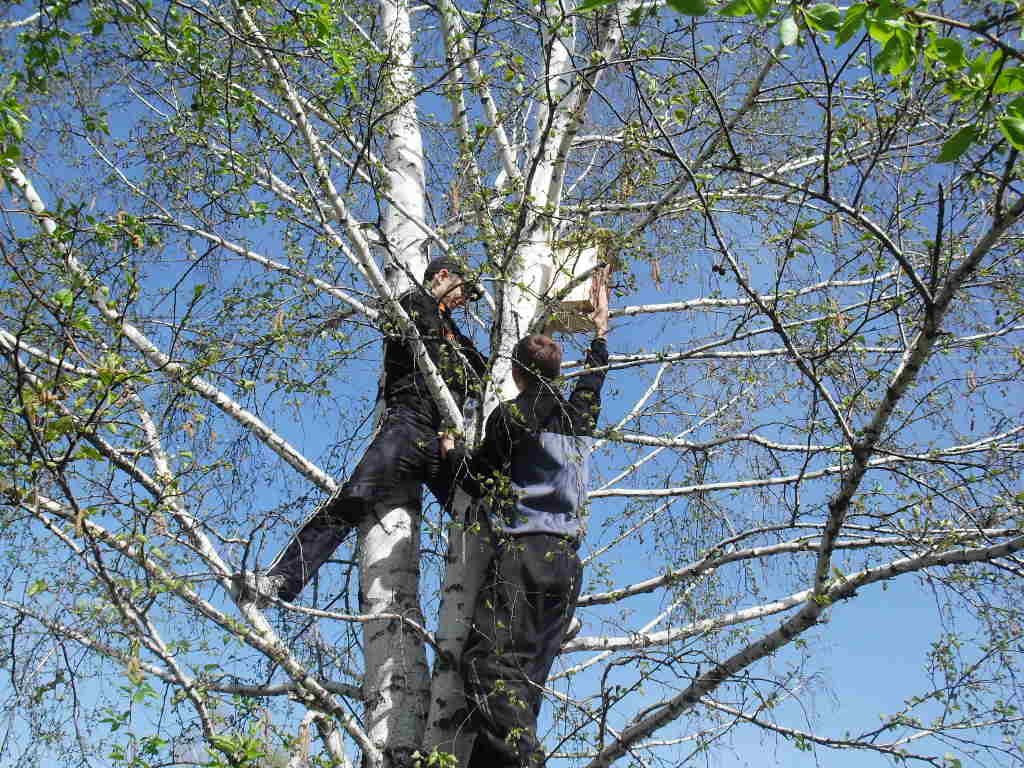 № Этапы деятельностиСпособы деятельности  Примечание Ӏ.Обоснование и актуальность выполнения экологического задания1. Обсуждение выполнения творческого экологического задания (цели, задачи, планирование, осуществление деятельности).Сбор учащихся начальных классов в штабе. ӀӀ.Экологическое исследование о наличие скворечников муниципального образования.1. Выполнить групповое задание по населенным пунктам и улицам1 группа – учащиеся села Зелёная Роща (разделение учащихся на подгруппы по улицам), 2 группа    - поселок Орёл, 3 группа - поселок Ключевка4 группа – разъезд ДальнийӀӀ.Экологическое исследование о наличие скворечников муниципального образования.2. Спикерам группы предоставить информацию о наличии скворечников в штаб.ӀӀ.Экологическое исследование о наличие скворечников муниципального образования.3. Определение сроков выполнения экологического исследования 1 – 2 дняӀӀӀ.Экономический анализ изготовления скворечников1. Поиск и подготовка информации  экономического  анализа  изготовления домиков для пернатых. Выполнение задания по группам – 1 класс, 2 класс, 3 класс, 4 класс.ӀӀӀ.Экономический анализ изготовления скворечников2. Спикерам группы предоставить информацию штаб.ӀӀӀ.Экономический анализ изготовления скворечников3. Определение сроков выполнения экономического анализа.2 – 3 дняӀV.Информационный  1.  История возникновения и назначения скворечников.2. Изучение видов скворечников.Поиск информации (интернет, печатные издания) – индивидуальное или, групповое выполнение задания.V.Технологический 1. Сбор и изучение информации по изготовлению скворечников.2. Выбор материала и инструментов, приспособлений.3. Требования к размерам скворечника.4. Технологическая карта.5. Экономический расчет.  6. Обсуждение информации на общем заседании в штабе.  Поиск информации (интернет, печатные издания) – индивидуальное или, групповое выполнение задания.VӀ.Практический Изготовление скворечников:- чертежи;- материалы, инструменты, приспособления Совместная деятельность школьников с законными представителями в домашних условиях.VӀӀ.Рефлексия Презентация продукта:- экологическая оценка;- отрицательные моменты;- положительные моменты;- трудности- выводы, предложения, - использование изделия (место и определение восточной стороны горизонта)Сбор учащихся начальных классов в штабе.